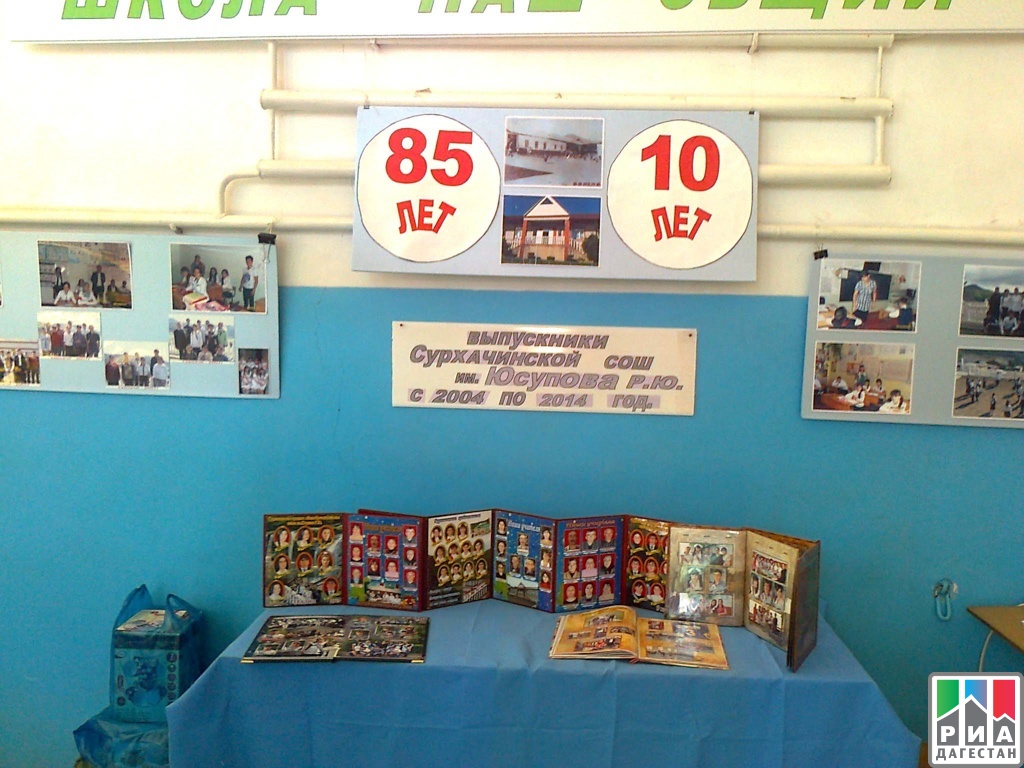 МКОУ «Сурхачинская СОШ»                       им. Юсупова Р.Ю.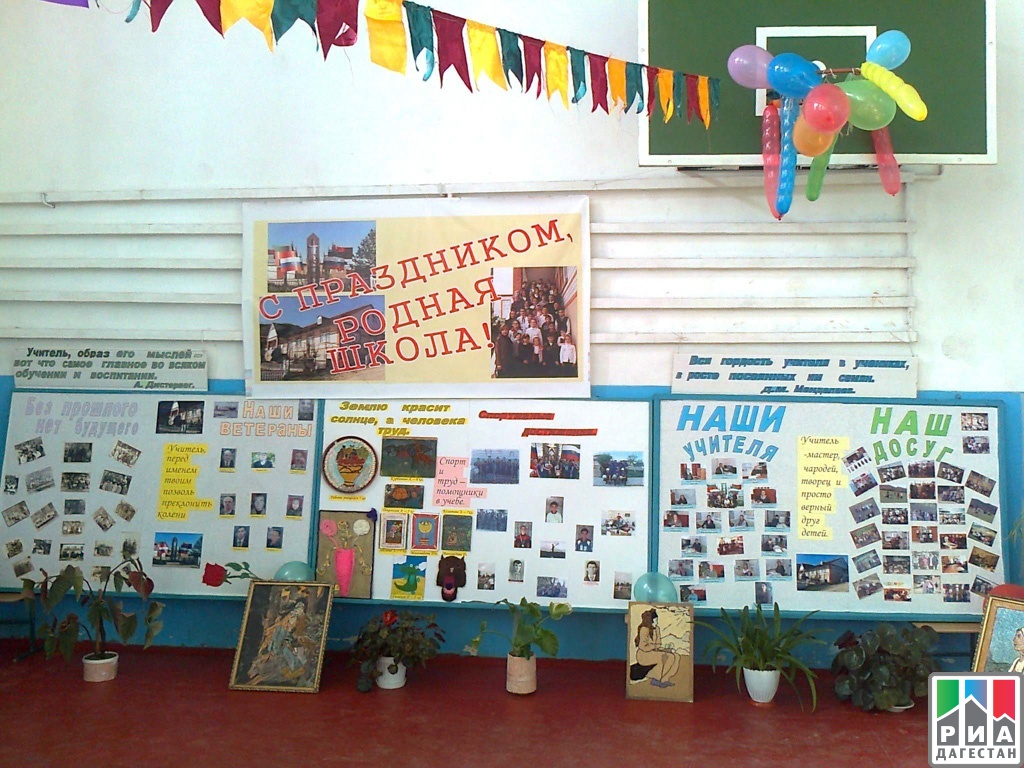 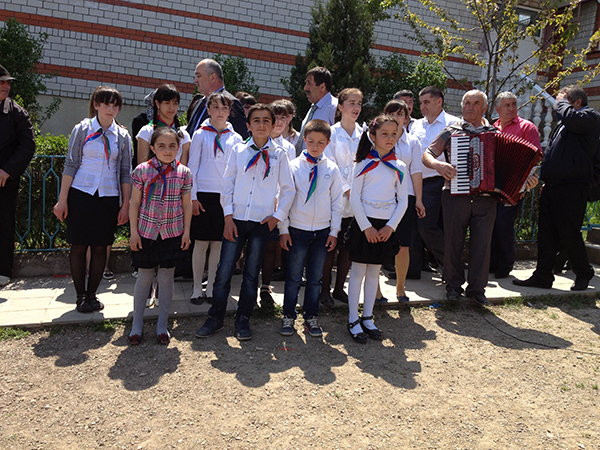 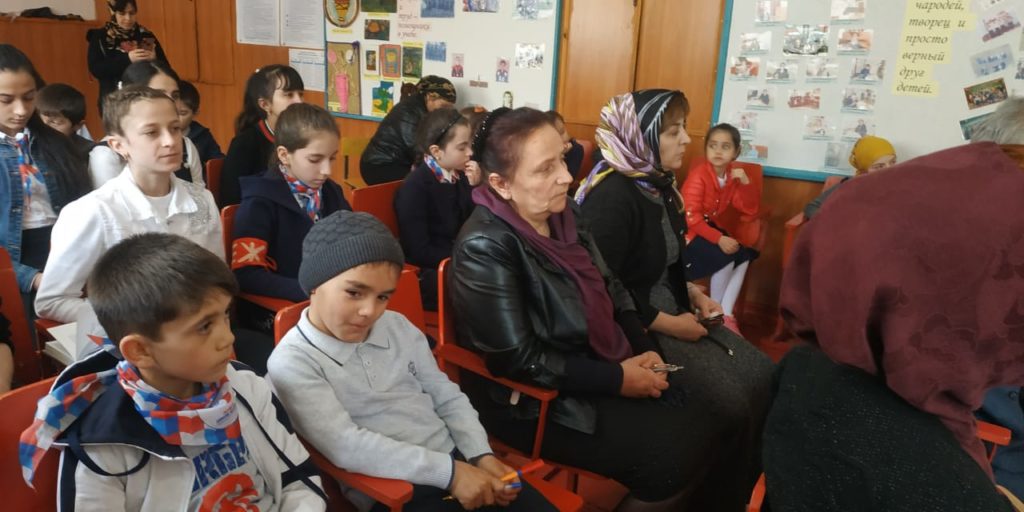 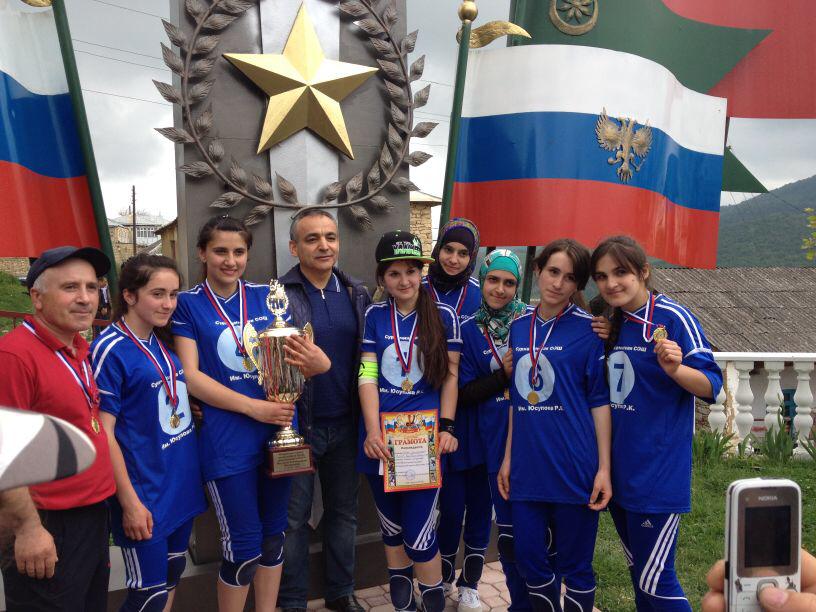 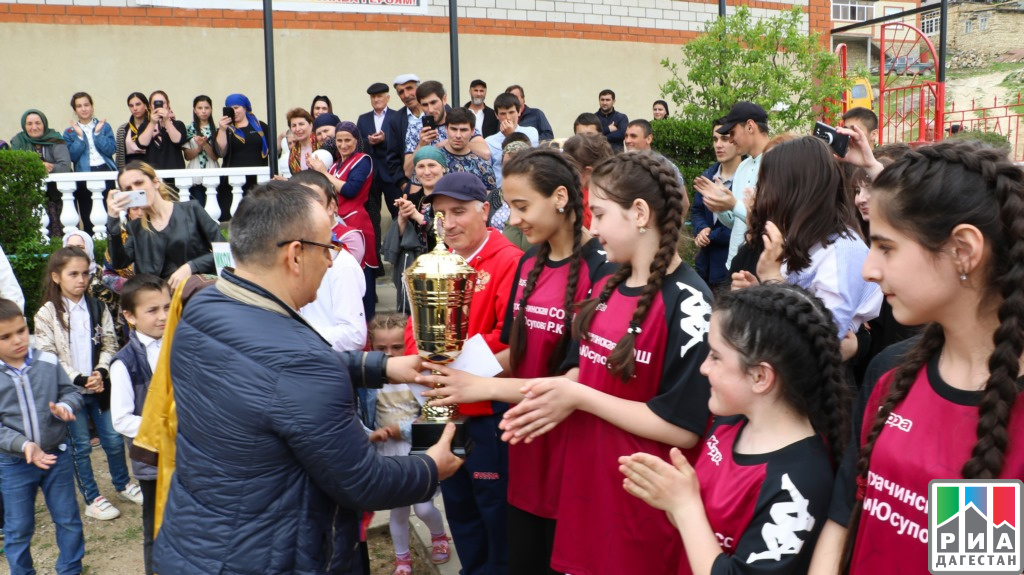 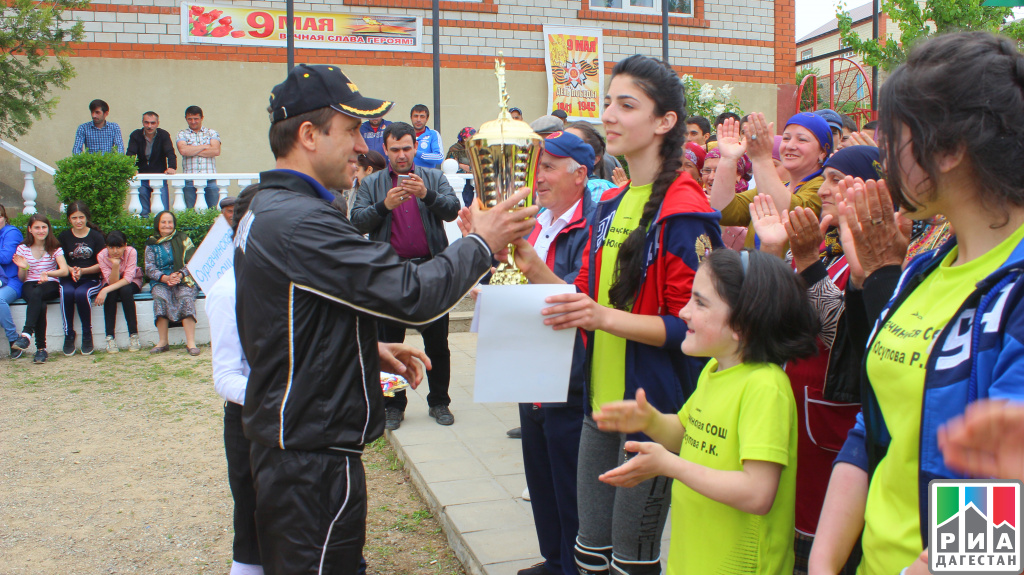 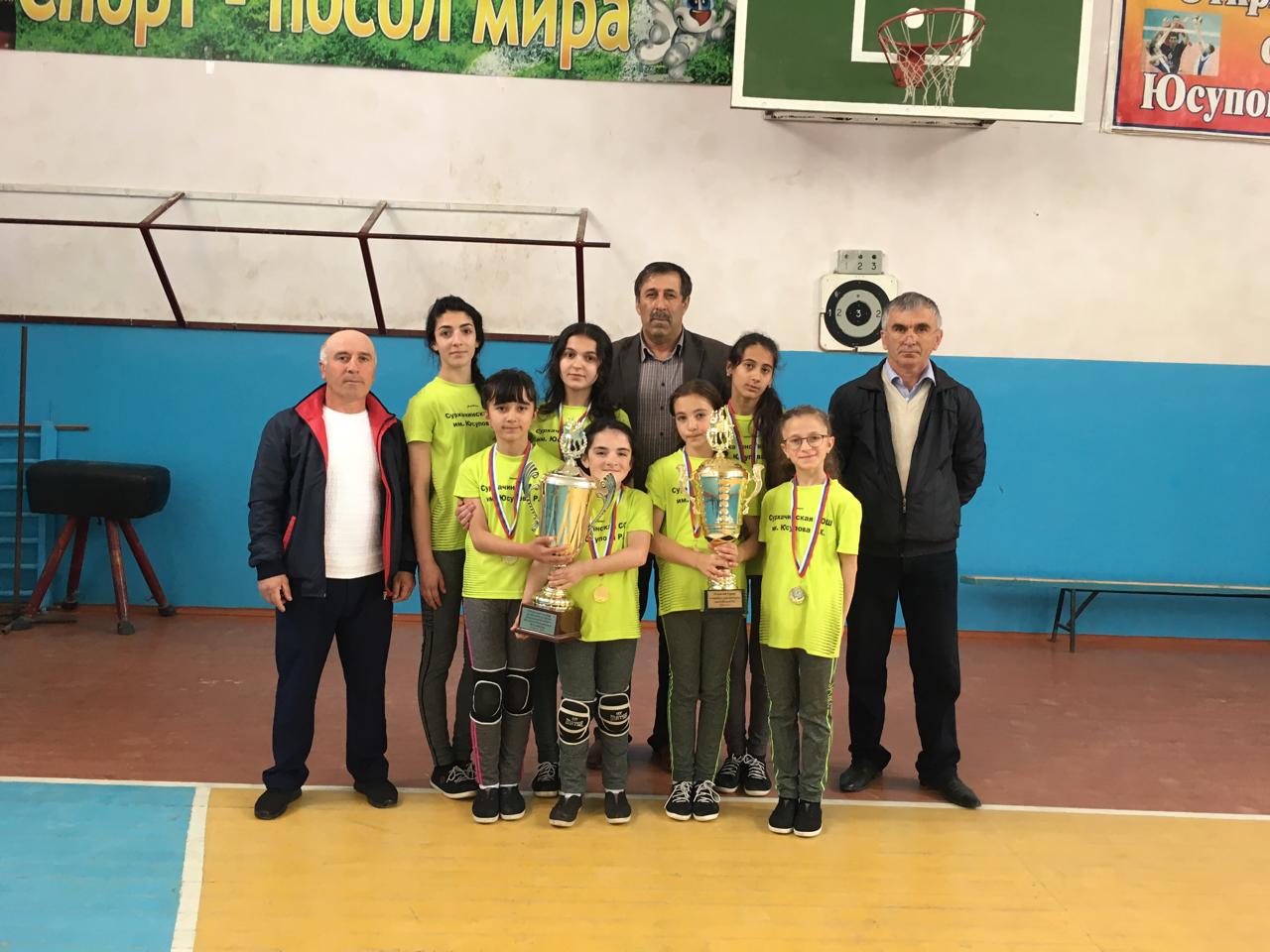 Субботник в школе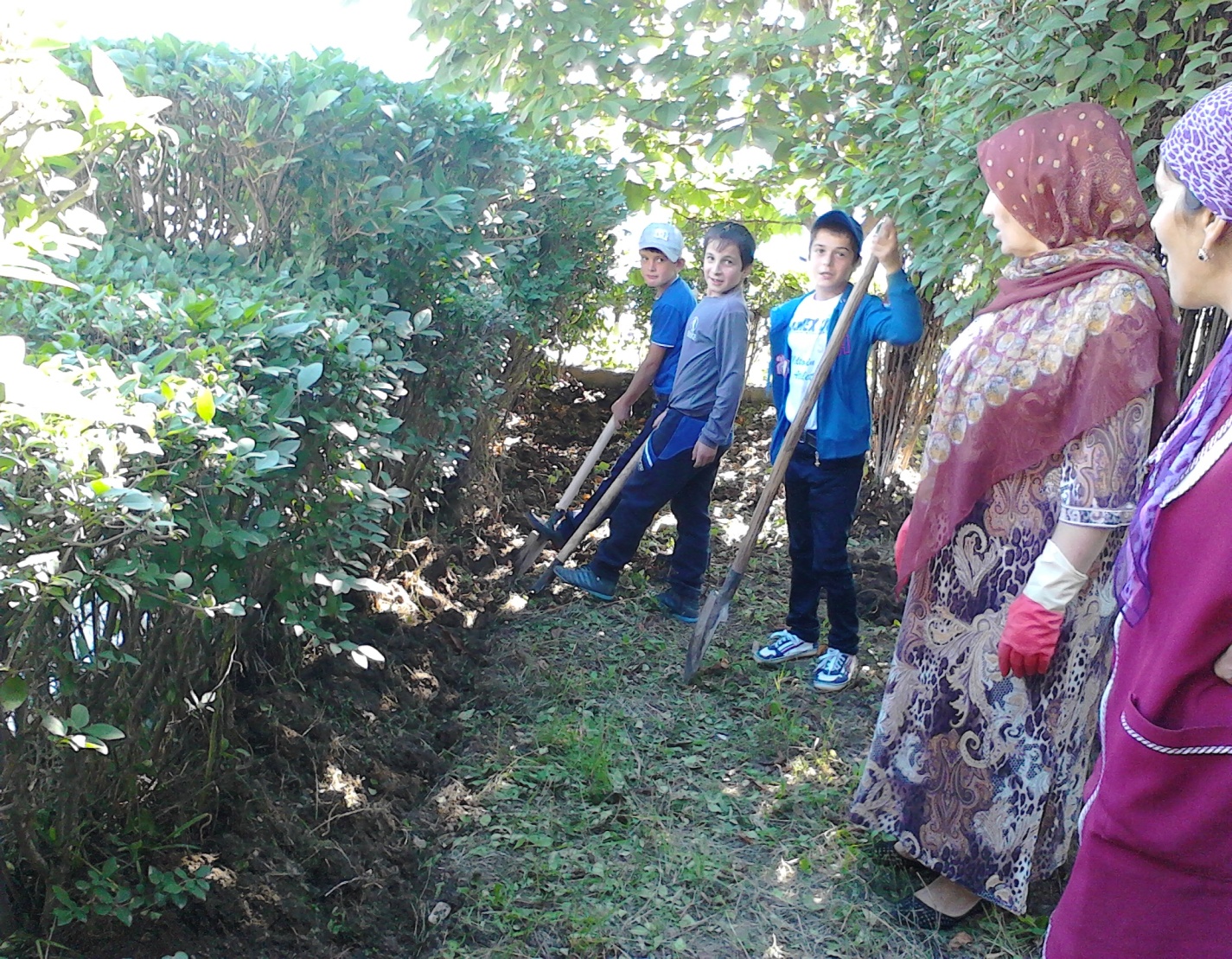 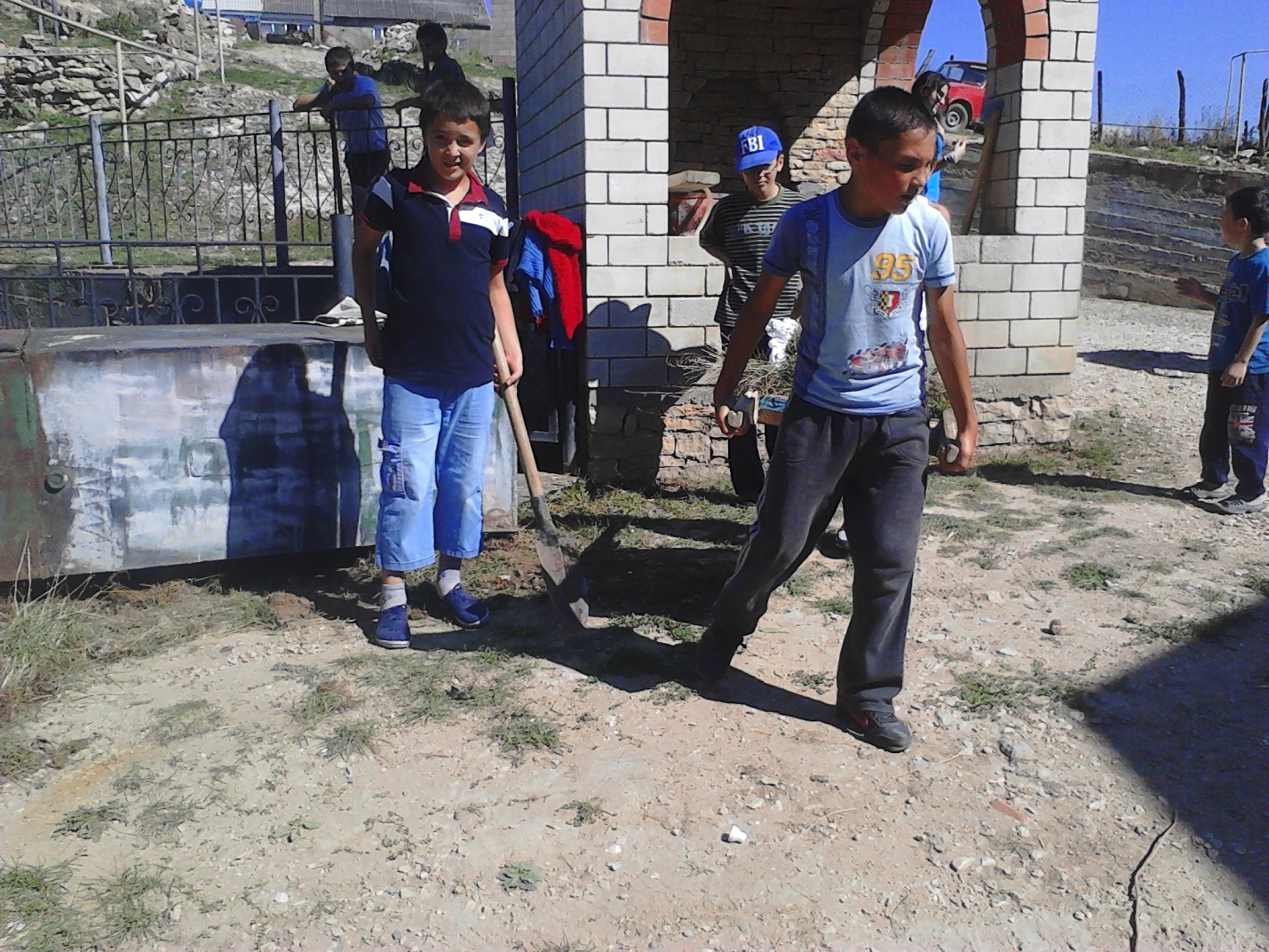 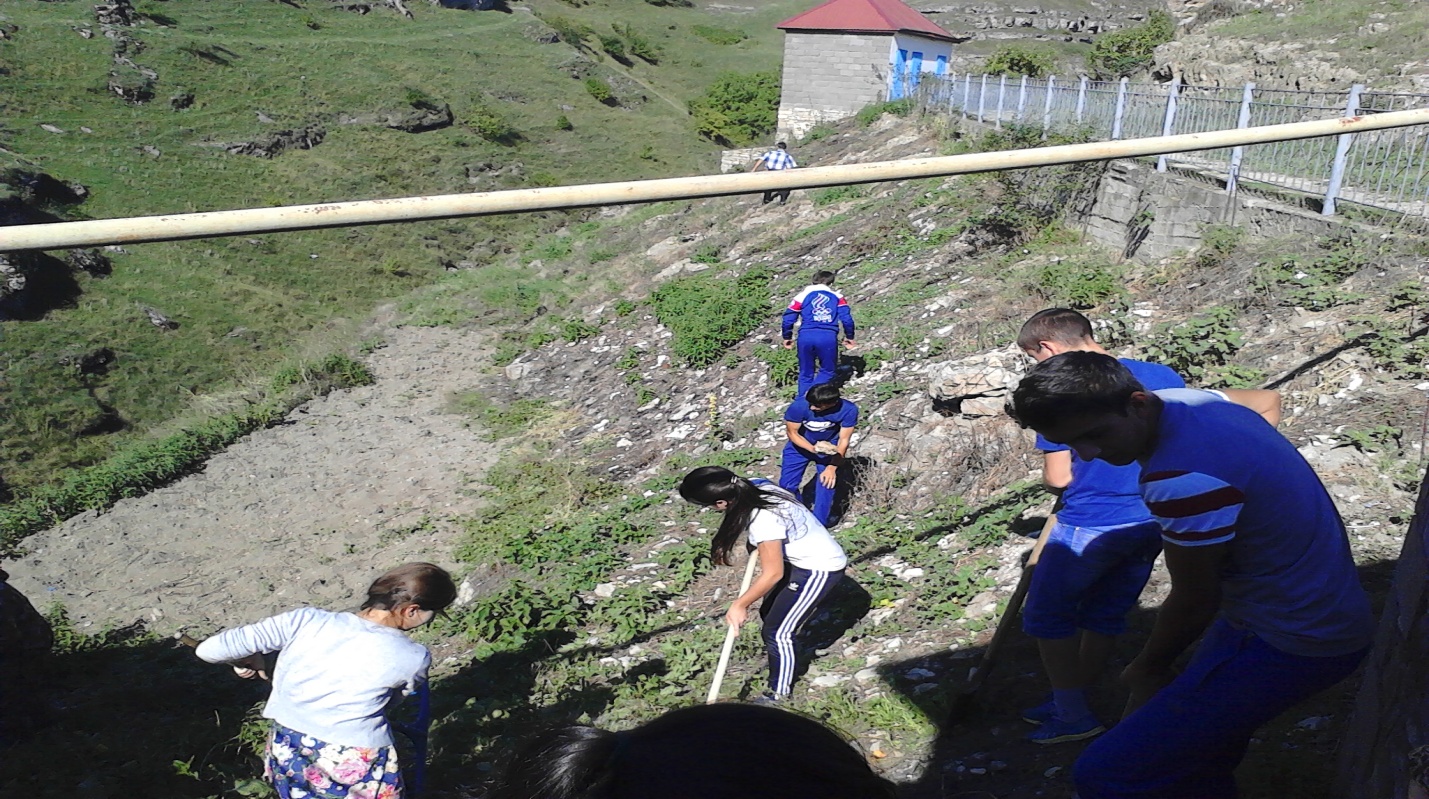 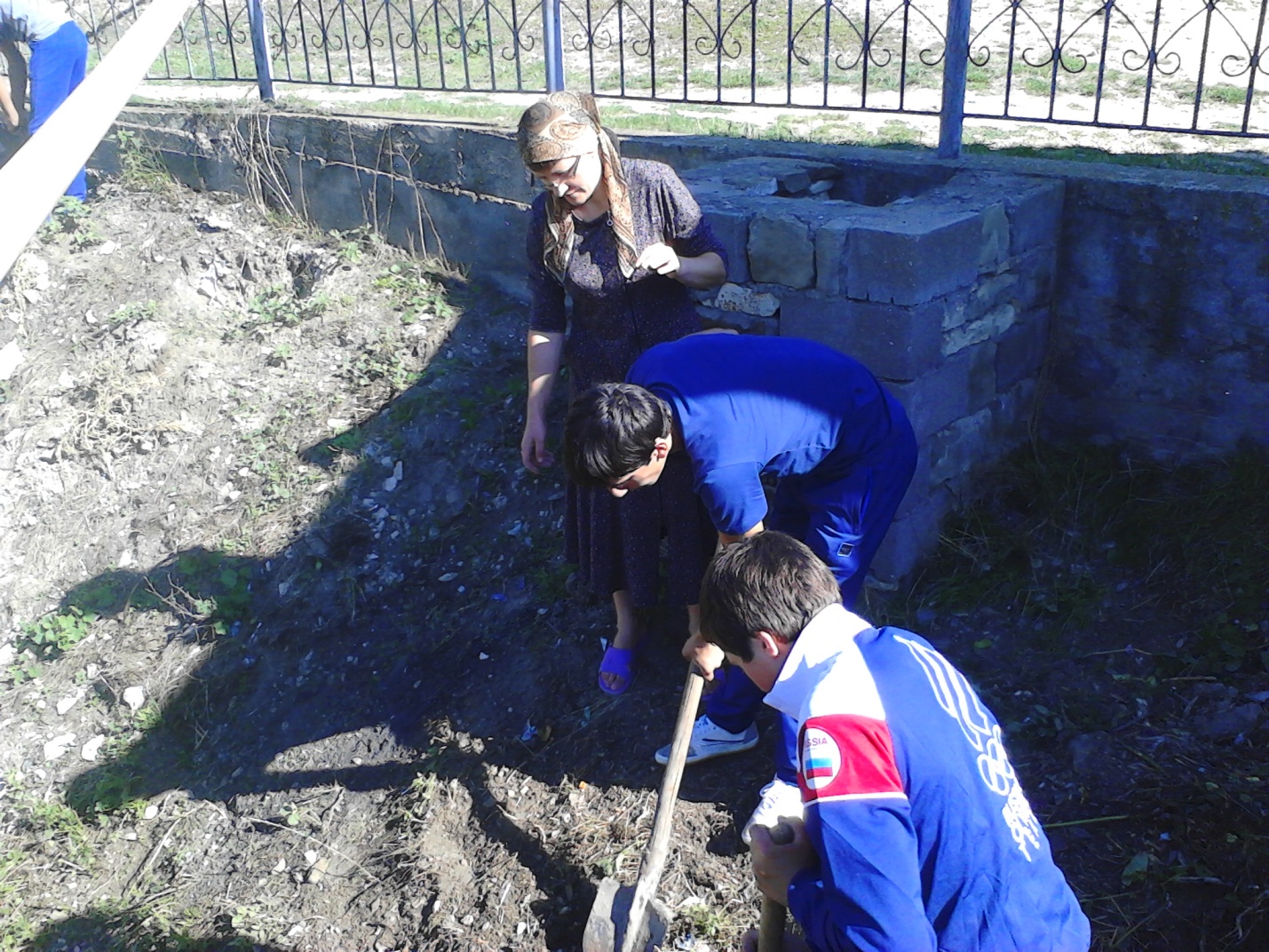 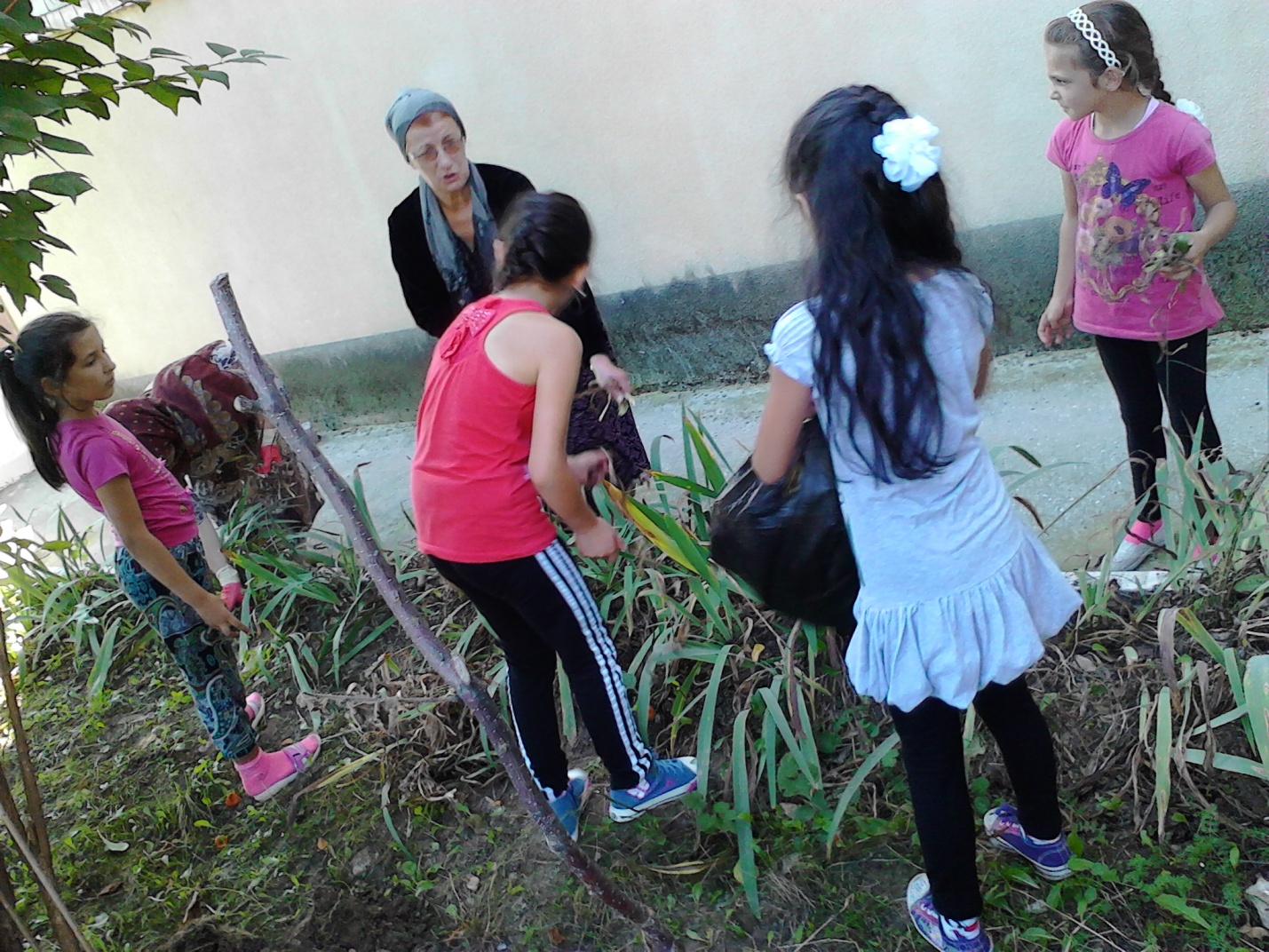 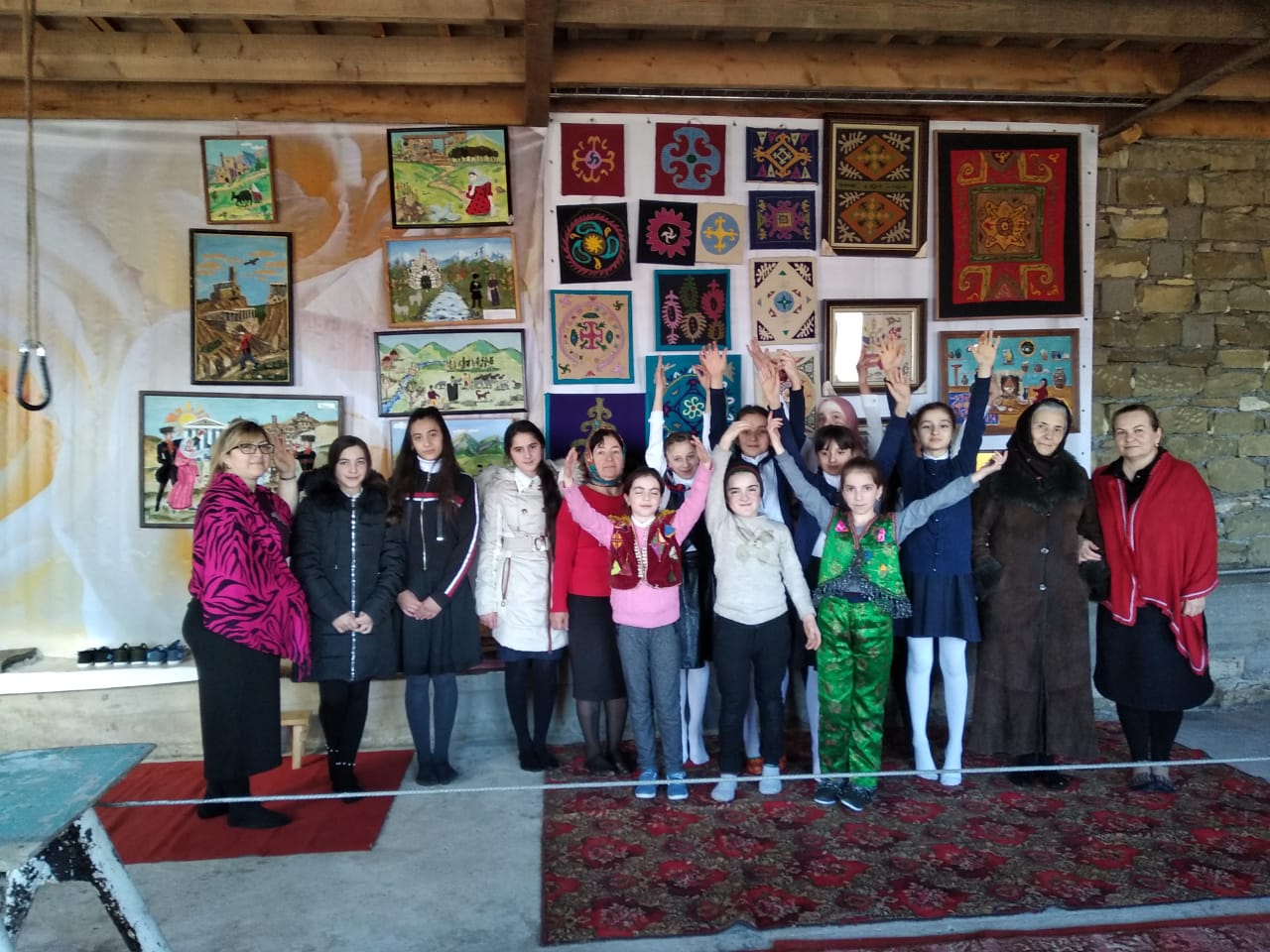 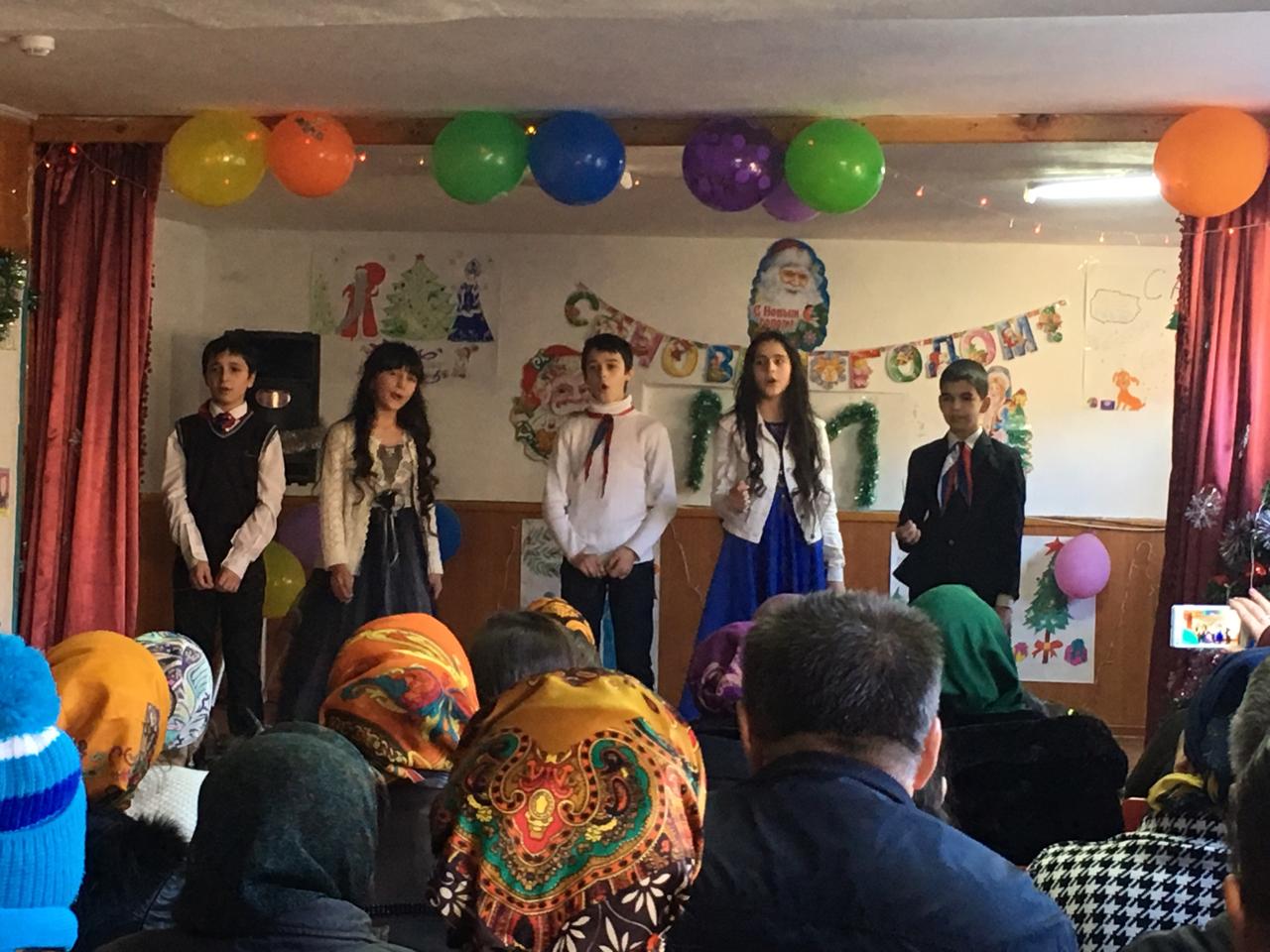 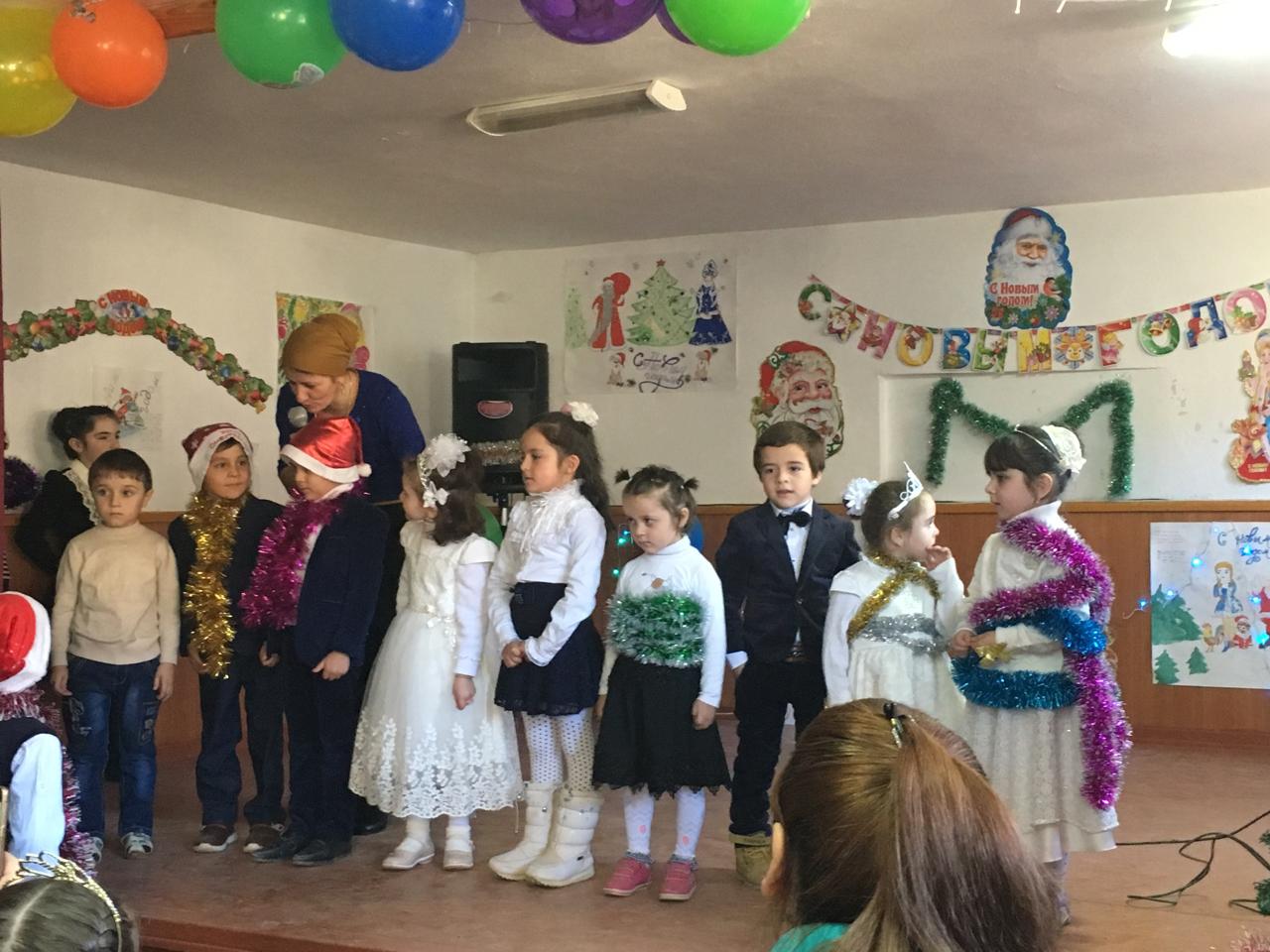 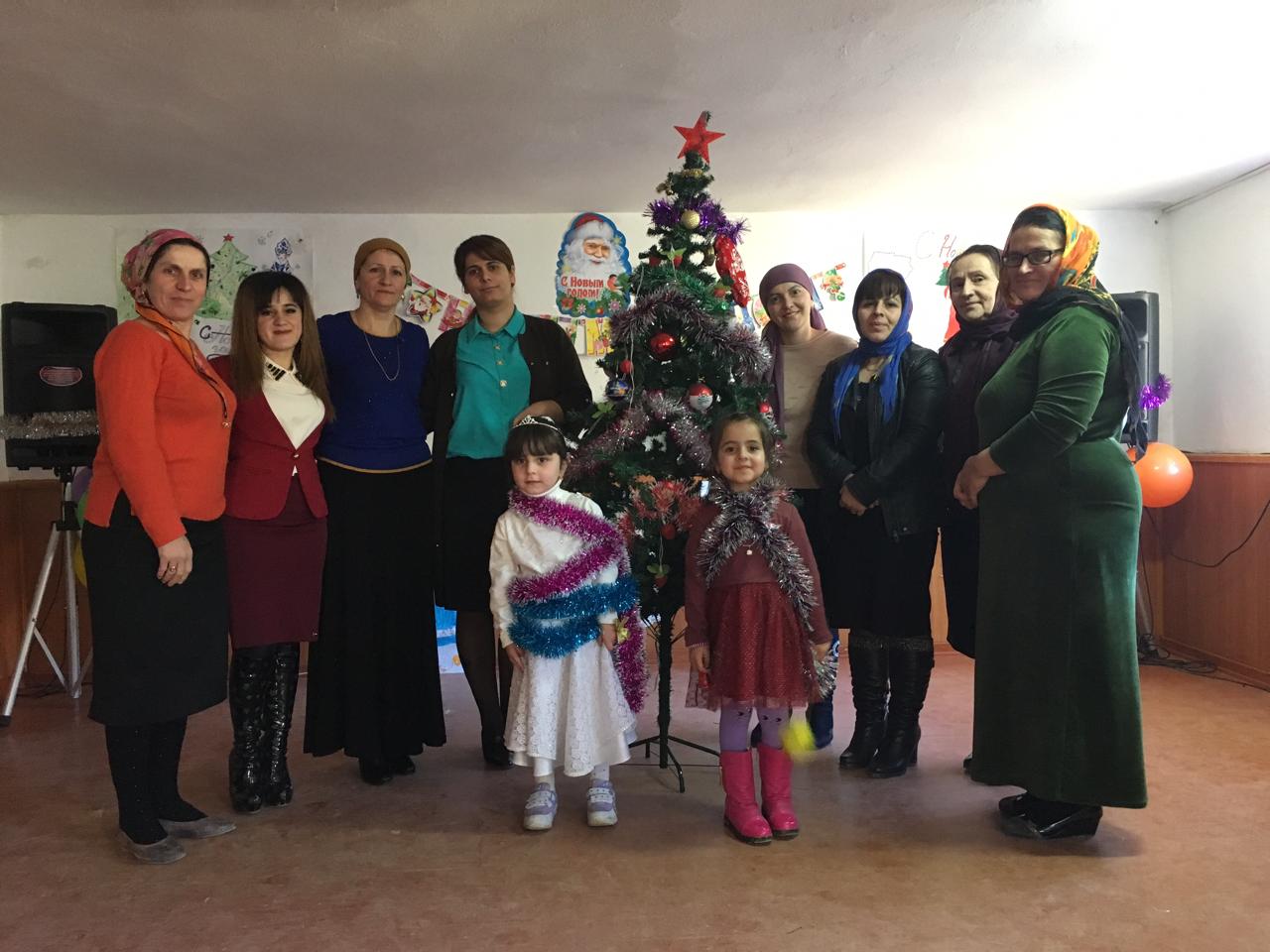 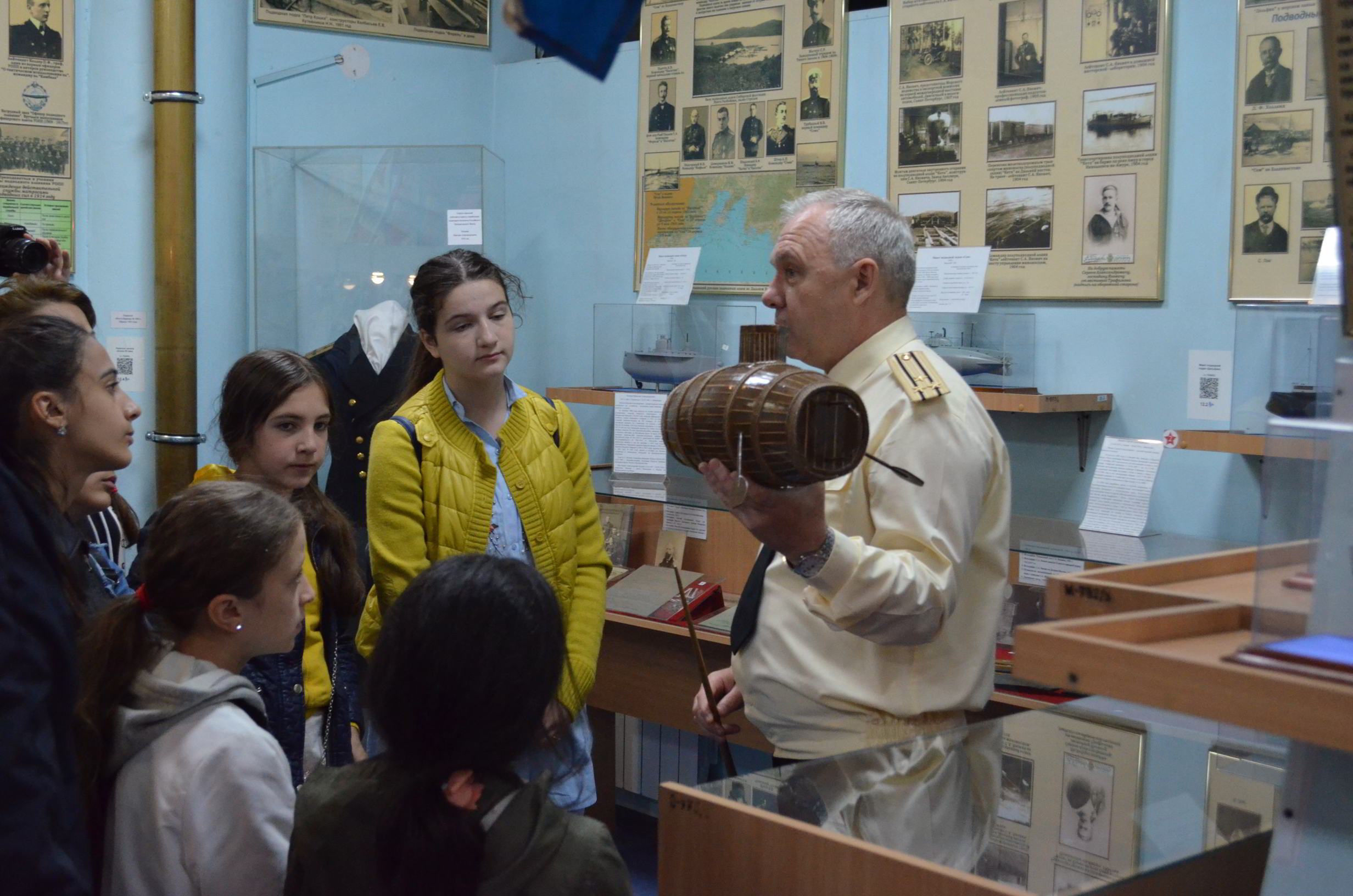 Коллектив школы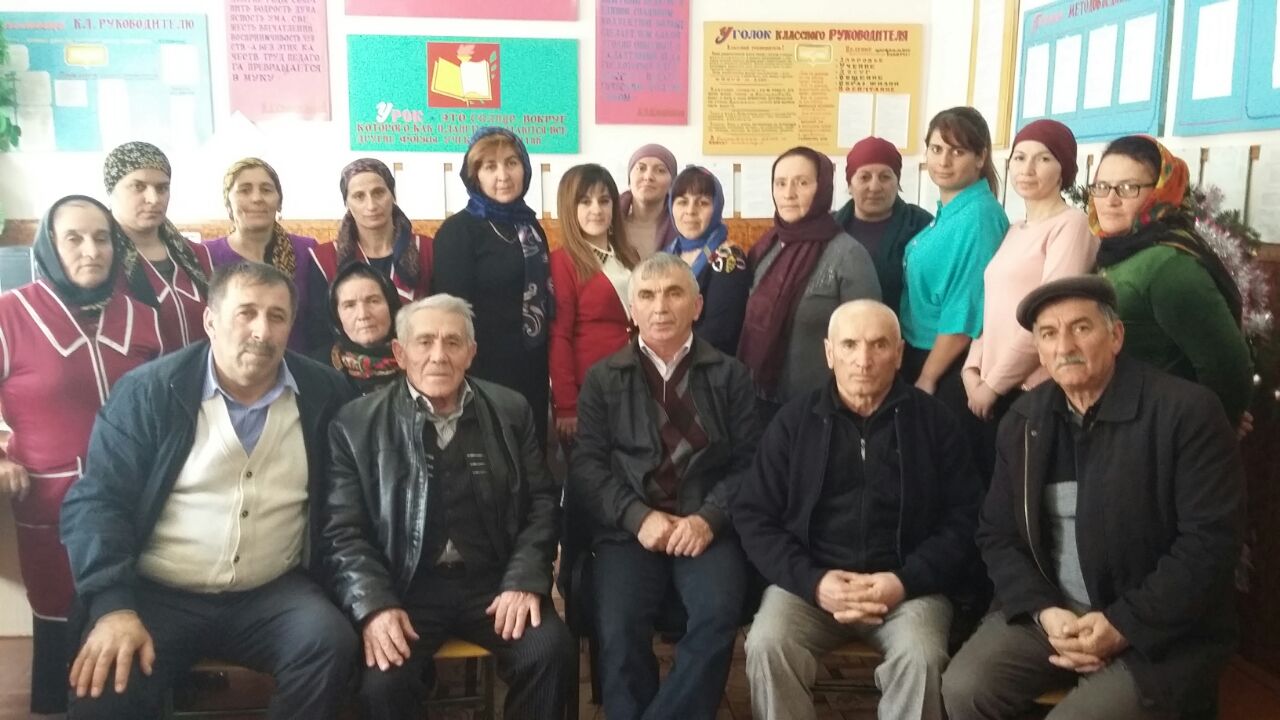 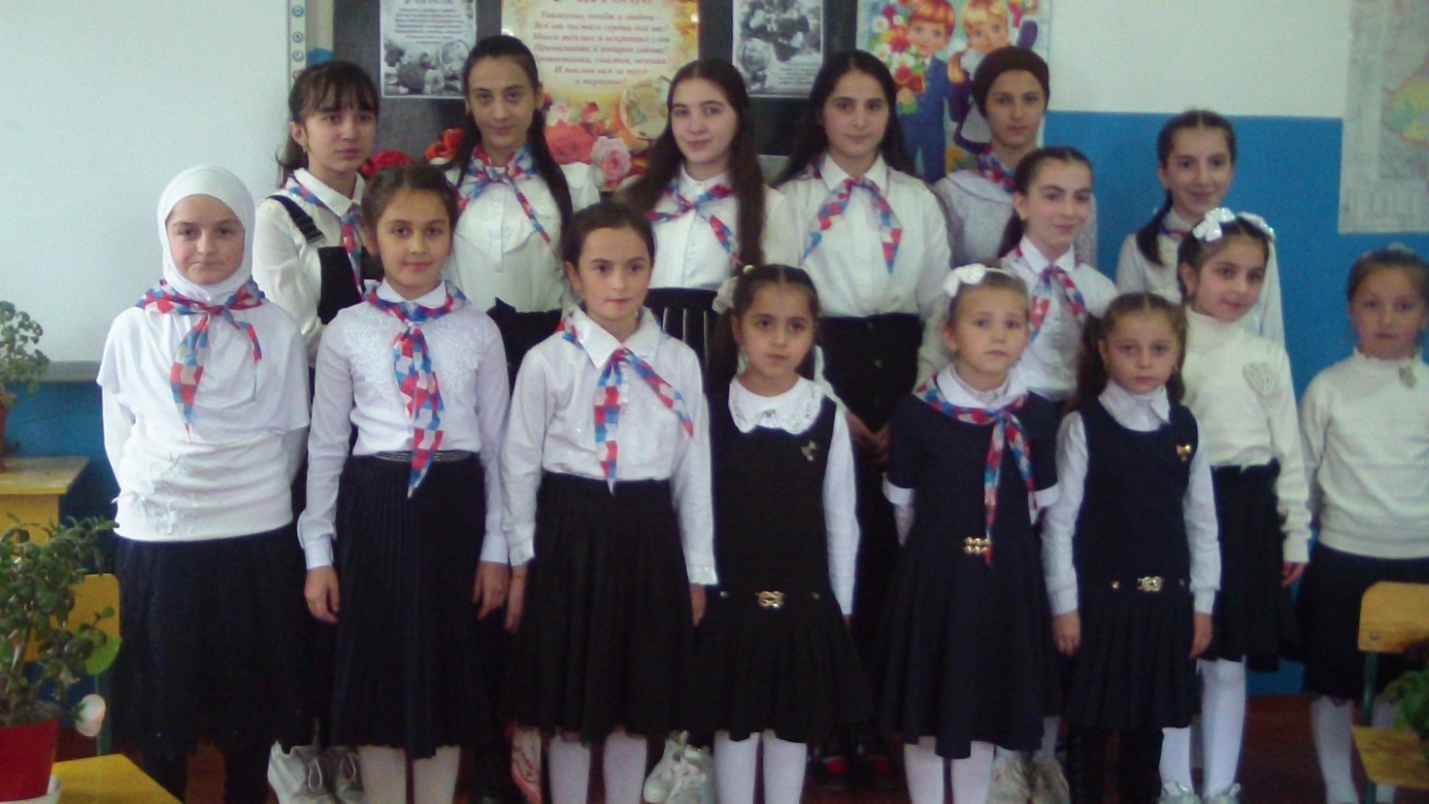 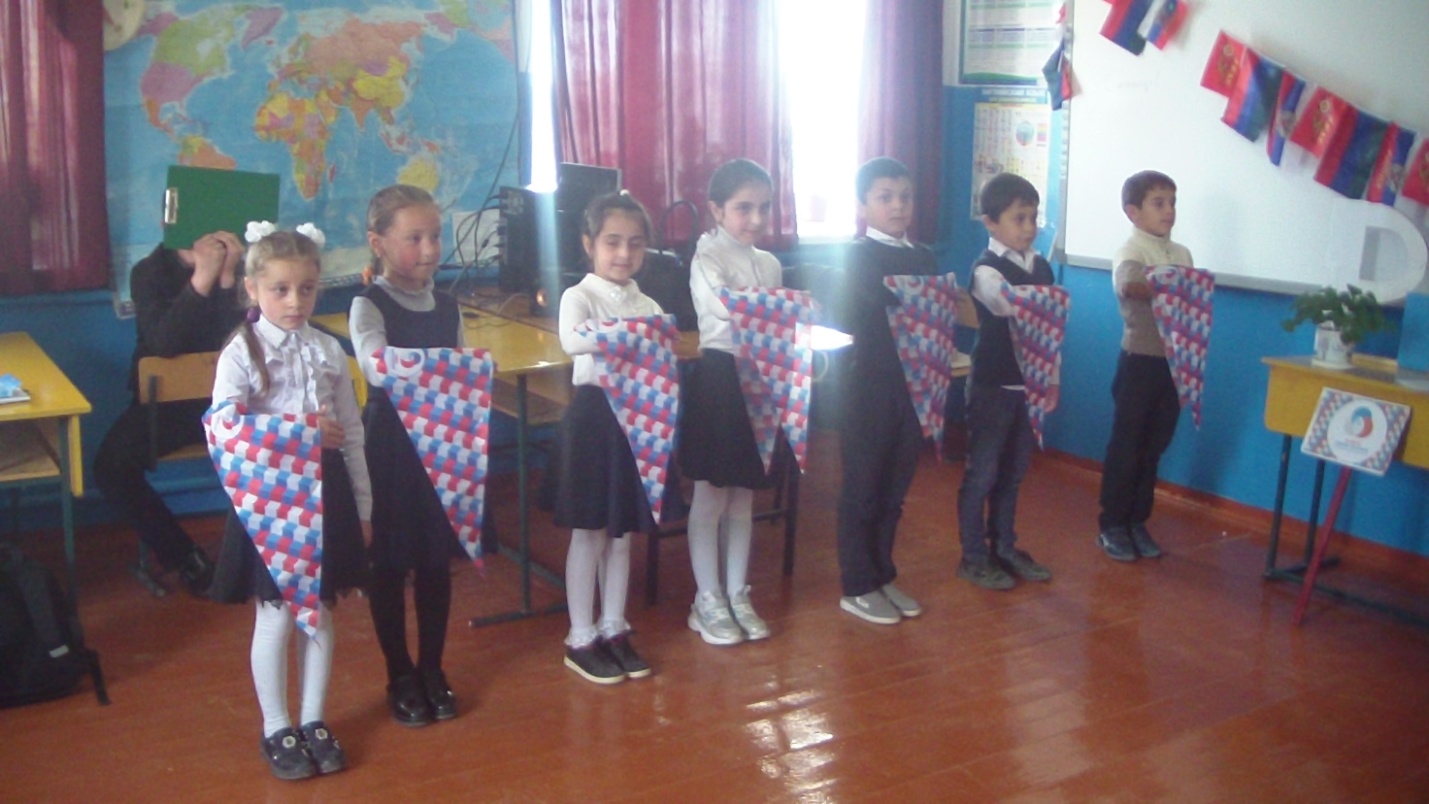 